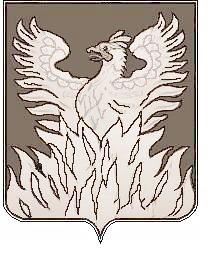 Администрациягородского поселения ВоскресенскВоскресенского муниципального районаМосковской областиПОСТАНОВЛЕНИЕот_____________________№______О внесении изменений в муниципальную программу «Развитие культуры в городском поселении Воскресенск на 2018-2022 годы»В соответствии с Федеральным законом от 06.10.2003 №131-ФЗ «Об общих принципах организации местного самоуправления в Российской Федерации», Бюджетным кодексом Российской Федерации, решением Совета депутатов муниципального образования «Городское поселение Воскресенск» Воскресенского муниципального района Московской области                  от 21.06.2019г. №575/85 «О внесении изменений в решение Совета депутатов городского поселения Воскресенск «О бюджете городского поселения Воскресенск Воскресенского муниципального района Московской области на 2019 год»,  ПОСТАНОВЛЯЮ:Внести в муниципальную программу «Развитие культуры в городском поселении Воскресенск на 2018-2022 годы», утвержденную постановлением администрации городского поселения Воскресенск Воскресенского муниципального района от 13.11.2017г. № 223                   (с изменениями, внесенными постановлениями администрации городского поселения Воскресенск Воскресенского муниципального района от 27.02.2018г. №25, 15.03.2018г. №37, 14.06.2018г. №99, 06.07.2018г. №125, 01.10.2018 №167, 07.12.2018 №201, 28.01.2019 №17, 26.02.2019 №37, 27.05.2019 №87), следующие изменения: В паспорте Программы строки «Общий объем средств, направляемых на реализацию мероприятий», «Средства бюджета городского поселения Воскресенск» и «Средства бюджета Московской области» изложить в следующей редакции:«» Приложение № 1 к Программе «Перечень мероприятий муниципальной программы «Развитие культуры в городском поселении Воскресенск на 2018-2022 годы» изложить в новой редакции согласно Приложению  № 1 к настоящему постановлению.Заместителю начальника управления по социальной политике - начальнику организационного отдела администрации городского поселения Воскресенск Москалевой Е.Е. опубликовать настоящее постановление в Воскресенской районной газете «Наше слово», за исключением приложения №1, и опубликовать (разместить) полный текст настоящего постановления на Официальном сайте городского поселения Воскресенск (www.vosgoradmin.ru).Настоящее постановление вступает в силу с момента его официального опубликования в  Воскресенской районной газете «Наше слово».Контроль за исполнением настоящего постановления возложить на начальника управления по социальной политике Степанову М.М.И.о. руководителя администрации городского поселения Воскресенск                                                                                    Р.Г. ДрозденкоПриложение №1 к постановлению администрации    городского поселения Воскресенскот _________№_____Перечень мероприятий муниципальной программы«Развитие культуры в городском поселении Воскресенск на 2018-2022 годы»Примечание: Объемы финансирования подлежат ежегодному уточнению в соответствии с решением о бюджете городского поселения Воскресенск на очередной финансовый год и на плановый период.Источники финансирования муниципальной программы, в том числе по годам:Расходы (тыс. руб.)Расходы (тыс. руб.)Расходы (тыс. руб.)Расходы (тыс. руб.)Расходы (тыс. руб.)Расходы (тыс. руб.)Источники финансирования муниципальной программы, в том числе по годам:Всего2018 год2019 год2020 год2021 год2022 годОбщий объём средств, направляемых на  реализацию мероприятий833078,40151893,60152130,10169482,00176261,10183311,60Средства бюджета городского поселения Воскресенск825519,40144644,60151820,10169482,00176261,10183311,60Средства  бюджета       
Московской области       7559,007249,00310,000,000,000,00N п/пМероприятия по реализации Программы  Источники финансированияВсего (тыс. руб.)Объем финансирования по годам (тыс. руб.)Объем финансирования по годам (тыс. руб.)Объем финансирования по годам (тыс. руб.)Объем финансирования по годам (тыс. руб.)Объем финансирования по годам (тыс. руб.)Ответственный исполнитель за выполнение мероприятия Программы Ответственный исполнитель за выполнение мероприятия Программы N п/пМероприятия по реализации Программы  Источники финансированияВсего (тыс. руб.)20182019202020212022Ответственный исполнитель за выполнение мероприятия Программы Ответственный исполнитель за выполнение мероприятия Программы 12345678910101.Основное мероприятие 1. Повышение качества услуг культурно-досугового и концертного обслуживания населенияИтого677282,61110668,51128093,60140479,40146098,50151942,60Отдел по работе с молодежью, культуре и спорту, муниципальные учреждения культурыОтдел по работе с молодежью, культуре и спорту, муниципальные учреждения культуры1.Основное мероприятие 1. Повышение качества услуг культурно-досугового и концертного обслуживания населенияСредства бюджета городского поселения Воскресенск671315,64104701,54128093,60140479,40146098,50151942,60Отдел по работе с молодежью, культуре и спорту, муниципальные учреждения культурыОтдел по работе с молодежью, культуре и спорту, муниципальные учреждения культуры1.Основное мероприятие 1. Повышение качества услуг культурно-досугового и концертного обслуживания населенияСредства бюджета Московской области5966,975966,97 0,000,000,000,00Отдел по работе с молодежью, культуре и спорту, муниципальные учреждения культурыОтдел по работе с молодежью, культуре и спорту, муниципальные учреждения культуры1.1.Организация и проведение мероприятий в сфере культурыИтого46637,738075,637500,009950,0710348,7010762,70Отдел по работе с молодежью, культуре и спорту, муниципальные учреждения культурыОтдел по работе с молодежью, культуре и спорту, муниципальные учреждения культуры1.1.Организация и проведение мероприятий в сфере культурыСредства бюджета городского поселения Воскресенск46637,738075,637500,009950,7010348,7010762,70Отдел по работе с молодежью, культуре и спорту, муниципальные учреждения культурыОтдел по работе с молодежью, культуре и спорту, муниципальные учреждения культуры1.2.Организация досуга и обеспечение жителей поселения услугами организаций культуры, оказываемыми на территории Чемодурово, Трофимово, Хлопки, МаришкиноИтого26586,204882,004046,005656,805883,006118,40Управление культуры Воскресенского муниципального района,Отдел по работе с молодежью, культуре и спортуУправление культуры Воскресенского муниципального района,Отдел по работе с молодежью, культуре и спорту1.2.Организация досуга и обеспечение жителей поселения услугами организаций культуры, оказываемыми на территории Чемодурово, Трофимово, Хлопки, МаришкиноСредства бюджета городского поселения Воскресенск26586,204882,004046,005656,805883,006118,40Управление культуры Воскресенского муниципального района,Отдел по работе с молодежью, культуре и спортуУправление культуры Воскресенского муниципального района,Отдел по работе с молодежью, культуре и спорту1.3.Обеспечение деятельности подведомственных учрежденийИтого589003,0189219,71115047,60123249,50128179,50133306,70Отдел по работе с молодежью, культуре и спорту, муниципальные учреждения культурыОтдел по работе с молодежью, культуре и спорту, муниципальные учреждения культуры1.3.Обеспечение деятельности подведомственных учрежденийСредства бюджета городского поселения Воскресенск589003,0189219,71115047,60123249,50128179,50133306,70Отдел по работе с молодежью, культуре и спорту, муниципальные учреждения культурыОтдел по работе с молодежью, культуре и спорту, муниципальные учреждения культуры1.4.Предоставление субсидии некоммерческим организациям на реализацию проектов в сфере культурыИтого8064,501500,001500,001622,401687,301754,80Отдел по работе с молодежью, культуре и спортуОтдел по работе с молодежью, культуре и спорту1.4.Предоставление субсидии некоммерческим организациям на реализацию проектов в сфере культурыСредства бюджета городского поселения Воскресенск8064,501500,001500,001622,401687,301754,80Отдел по работе с молодежью, культуре и спортуОтдел по работе с молодежью, культуре и спорту1.5.Расходы на повышение заработной платы работникам муниципальных учреждений в сфере культуры, в т.ч.:  Итого6991,176991,17----Управление культуры Воскресенского муниципального района, Отдел по работе с молодежью, культуре и спорту, муниципальные учреждения культурыУправление культуры Воскресенского муниципального района, Отдел по работе с молодежью, культуре и спорту, муниципальные учреждения культуры1.5.Расходы на повышение заработной платы работникам муниципальных учреждений в сфере культуры, в т.ч.:  Средства бюджета городского поселения Воскресенск1024,201024,20----Управление культуры Воскресенского муниципального района, Отдел по работе с молодежью, культуре и спорту, муниципальные учреждения культурыУправление культуры Воскресенского муниципального района, Отдел по работе с молодежью, культуре и спорту, муниципальные учреждения культуры1.5.Расходы на повышение заработной платы работникам муниципальных учреждений в сфере культуры, в т.ч.:  Средства бюджета Московской области5966,975966,97----Управление культуры Воскресенского муниципального района, Отдел по работе с молодежью, культуре и спорту, муниципальные учреждения культурыУправление культуры Воскресенского муниципального района, Отдел по работе с молодежью, культуре и спорту, муниципальные учреждения культуры1.5.1.Расходы на повышение заработной платы работникам подведомственных учреждений Итого6788,176788,17----Отдел по работе с молодежью, культуре и спорту, муниципальные учреждения культурыОтдел по работе с молодежью, культуре и спорту, муниципальные учреждения культуры1.5.1.Расходы на повышение заработной платы работникам подведомственных учреждений Средства бюджета городского поселения Воскресенск981,20981,20----Отдел по работе с молодежью, культуре и спорту, муниципальные учреждения культурыОтдел по работе с молодежью, культуре и спорту, муниципальные учреждения культуры1.5.1.Расходы на повышение заработной платы работникам подведомственных учреждений Средства бюджета Московской области5806,975806,97----Отдел по работе с молодежью, культуре и спорту, муниципальные учреждения культурыОтдел по работе с молодежью, культуре и спорту, муниципальные учреждения культуры1.5.2.Расходы на повышение заработной платы работникам организаций культуры, оказывающих услуги на территории Чемодурово, Трофимово, Хлопки, МаришкиноИтого203,00203,00----Управление культуры Воскресенского муниципального района, Отдел по работе с молодежью, культуре и спортуУправление культуры Воскресенского муниципального района, Отдел по работе с молодежью, культуре и спорту1.5.2.Расходы на повышение заработной платы работникам организаций культуры, оказывающих услуги на территории Чемодурово, Трофимово, Хлопки, МаришкиноСредства бюджета городского поселения Воскресенск43,0043,00----Управление культуры Воскресенского муниципального района, Отдел по работе с молодежью, культуре и спортуУправление культуры Воскресенского муниципального района, Отдел по работе с молодежью, культуре и спорту1.5.2.Расходы на повышение заработной платы работникам организаций культуры, оказывающих услуги на территории Чемодурово, Трофимово, Хлопки, МаришкиноСредства бюджета Московской области160,00160,00----Управление культуры Воскресенского муниципального района, Отдел по работе с молодежью, культуре и спортуУправление культуры Воскресенского муниципального района, Отдел по работе с молодежью, культуре и спорту2.Основное мероприятие 2.Модернизация и укрепление материально-технической базы учреждений культуры путем проведения ремонтов и материально-технического переоснащенияИтого57618,4618921,7618964,006321,406574,206837,10Отдел по работе с молодежью, культуре и спорту, муниципальные учреждения культурыОтдел по работе с молодежью, культуре и спорту, муниципальные учреждения культуры2.Основное мероприятие 2.Модернизация и укрепление материально-технической базы учреждений культуры путем проведения ремонтов и материально-технического переоснащенияСредства бюджета городского поселения Воскресенск57308,4618921,7618654,006321,406574,206837,10Отдел по работе с молодежью, культуре и спорту, муниципальные учреждения культурыОтдел по работе с молодежью, культуре и спорту, муниципальные учреждения культуры2.Основное мероприятие 2.Модернизация и укрепление материально-технической базы учреждений культуры путем проведения ремонтов и материально-технического переоснащенияСредства бюджета Московской области310,000,00310,000,000,000,00Отдел по работе с молодежью, культуре и спорту, муниципальные учреждения культурыОтдел по работе с молодежью, культуре и спорту, муниципальные учреждения культуры2.1.Доступная среда  в учреждениях культурыИтого436,7099,000,00108,20112,50117,00Отдел по работе с молодежью, культуре и спорту, муниципальные учреждения культурыОтдел по работе с молодежью, культуре и спорту, муниципальные учреждения культуры2.1.Доступная среда  в учреждениях культурыСредства бюджета городского поселения Воскресенск436,7099,000,00108,20112,50117,00Отдел по работе с молодежью, культуре и спорту, муниципальные учреждения культурыОтдел по работе с молодежью, культуре и спорту, муниципальные учреждения культуры2.2.Укрепление материально-технической базы учреждений культуры путем проведения капитального и текущего ремонтовИтого31575,949777,349610,003904,604060,804223,20Отдел по работе с молодежью, культуре и спорту, муниципальные учреждения культурыОтдел по работе с молодежью, культуре и спорту, муниципальные учреждения культуры2.2.Укрепление материально-технической базы учреждений культуры путем проведения капитального и текущего ремонтовСредства бюджета городского поселения Воскресенск31575,949777,349610,003904,604060,804223,20Отдел по работе с молодежью, культуре и спорту, муниципальные учреждения культурыОтдел по работе с молодежью, культуре и спорту, муниципальные учреждения культуры2.3.Укрепление материально-технической базы учреждений культуры  путем материально-технического переоснащенияИтого15830,824929,423695,002308,602400,902496,90Отдел по работе с молодежью, культуре и спорту, муниципальные учреждения культурыОтдел по работе с молодежью, культуре и спорту, муниципальные учреждения культуры2.3.Укрепление материально-технической базы учреждений культуры  путем материально-технического переоснащенияСредства бюджета городского поселения Воскресенск15830,824929,423695,002308,602400,902496,90Отдел по работе с молодежью, культуре и спорту, муниципальные учреждения культурыОтдел по работе с молодежью, культуре и спорту, муниципальные учреждения культуры2.4.Проектно-изыскательские работы по строительству и капитальному ремонту, техническому перевооружению объектов сферы культурыИтого9465,004116,005349,000,00,00,0Отдел по работе с молодежью, культуре и спорту, муниципальные учреждения культурыОтдел по работе с молодежью, культуре и спорту, муниципальные учреждения культуры2.4.Проектно-изыскательские работы по строительству и капитальному ремонту, техническому перевооружению объектов сферы культурыСредства бюджета городского поселения Воскресенск9465,004116,005349,000,00,00,0Отдел по работе с молодежью, культуре и спорту, муниципальные учреждения культурыОтдел по работе с молодежью, культуре и спорту, муниципальные учреждения культуры2.5.Дополнительные мероприятия по развитию жилищно-коммунального хозяйства и социально-культурной сферыИтого310,000,00310,000,000,000,00Отдел по работе с молодежью, культуре и спорту, муниципальные учреждения культурыОтдел по работе с молодежью, культуре и спорту, муниципальные учреждения культуры2.5.Дополнительные мероприятия по развитию жилищно-коммунального хозяйства и социально-культурной сферыСредства бюджета Московской области310,000,00310,000,000,000,00Отдел по работе с молодежью, культуре и спорту, муниципальные учреждения культурыОтдел по работе с молодежью, культуре и спорту, муниципальные учреждения культуры3.Основное мероприятие 3.Создание условий для развития библиотечного обслуживания населения Итого98177,3322303,335072,5022681,2023588,4024531,90Управление культуры Воскресенского муниципального района,Отдел по работе с молодежью, культуре и спортуУправление культуры Воскресенского муниципального района,Отдел по работе с молодежью, культуре и спорту3.Основное мероприятие 3.Создание условий для развития библиотечного обслуживания населения Средства бюджета городского поселения Воскресенск96895,3021021,305072,5022681,2023588,4024531,90Управление культуры Воскресенского муниципального района,Отдел по работе с молодежью, культуре и спортуУправление культуры Воскресенского муниципального района,Отдел по работе с молодежью, культуре и спорту3.Основное мероприятие 3.Создание условий для развития библиотечного обслуживания населения Средства бюджета Московской области1282,031282,030,000,000,000,00Управление культуры Воскресенского муниципального района,Отдел по работе с молодежью, культуре и спортуУправление культуры Воскресенского муниципального района,Отдел по работе с молодежью, культуре и спорту3.1.Организация библиотечного обслуживания, комплектование и обеспечение сохранности библиотечных фондов библиотек поселенияИтого96789,5020915,505072,5022681,2023588,4024531,90Управление культуры Воскресенского муниципального района,Отдел по работе с молодежью, культуре и спортуУправление культуры Воскресенского муниципального района,Отдел по работе с молодежью, культуре и спорту3.1.Организация библиотечного обслуживания, комплектование и обеспечение сохранности библиотечных фондов библиотек поселенияСредства бюджета городского поселения Воскресенск96789,5020915,505072,5022681,2023588,4024531,90Управление культуры Воскресенского муниципального района,Отдел по работе с молодежью, культуре и спортуУправление культуры Воскресенского муниципального района,Отдел по работе с молодежью, культуре и спорту3.2.Расходы на повышение заработной платы работникам библиотекИтого1387,831387,83----Управление культуры Воскресенского муниципального района,Отдел по работе с молодежью, культуре и спортуУправление культуры Воскресенского муниципального района,Отдел по работе с молодежью, культуре и спорту3.2.Расходы на повышение заработной платы работникам библиотекСредства бюджета городского поселения Воскресенск105,80105,80- ---Управление культуры Воскресенского муниципального района,Отдел по работе с молодежью, культуре и спортуУправление культуры Воскресенского муниципального района,Отдел по работе с молодежью, культуре и спорту3.2.Расходы на повышение заработной платы работникам библиотекСредства бюджета Московской области1282,031282,03----Управление культуры Воскресенского муниципального района,Отдел по работе с молодежью, культуре и спортуУправление культуры Воскресенского муниципального района,Отдел по работе с молодежью, культуре и спортуИтого по Программе:Итого по Программе:Итого833078,40151893,60152130,10169482,00176261,10183311,60Итого по Программе:Итого по Программе:Средства бюджета городского поселения Воскресенск825519,40144644,60151820,10169482,00176261,10183311,60Итого по Программе:Итого по Программе:Средства бюджета Московской области7559,007249,00310,000,000,000,00